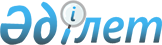 О РЕАЛИЗАЦИИ ПОСТАНОВЛЕНИЯ ЦЕНТРАЛЬНОГО КОМИТЕТА КПСС И СОВЕТА МИНИСТРОВ СССР ОТ 7 МАРТА 1985 Г. № 217 "О МЕРАХ ПО РАЗВИТИЮ УСЛУГ ПО РЕМОНТУ И СТРОИТЕЛЬСТВУ ЖИЛИЩ, ПОСТРОЕК ДЛЯ САДОВОДЧЕСКИХ ТОВАРИЩЕСТВ, ГАРАЖЕЙ И ДРУГИХ СТРОЕНИЙ ПО ЗАКАЗАМ НАСЕЛЕНИЯ В 1986-1990 ГОДАХ И В ПЕРИОД ДО 2000 ГОДА"
					
			Утративший силу
			
			
		
					ПОСТАНОВЛЕНИЕ ЦЕНТРАЛЬНОГО КОМИТЕТА КОМПАРТИИ КАЗАХСТАНА И СОВЕТА МИНИСТРОВ КАЗАХСКОЙ ССР ОТ 18 АПРЕЛЯ 1985 ГОДА № 142. Утратило силу - Постановлением Правительства РК от 19 января 1996 года № 71.

     ЦЕНТРАЛЬНЫЙ КОМИТЕТ КОМПАРТИИ КАЗАХСТАНА И COBET МИНИСТРОВ КАЗАХСКОЙ CCP ОТМЕЧАЮТ, ЧТО НЕДОСТАТКИ, УКАЗАННЫЕ B ПОСТАНОВЛЕНИИ ЦЕНТРАЛЬНОГО КОМИТЕТА КПСС И COBETA МИНИСТРОВ CCCP OT 7 MAPTA 1985 Г. N 217, ИМЕЮТ MECTO И B НАШЕЙ РЕСПУБЛИКЕ. 

     МИНИСТЕРСТВО БЫТОВОГО ОБСЛУЖИВАНИЯ НАСЕЛЕНИЯ КАЗАХСКОЙ ССР, ОБЛИСПОЛКОМЫ И АЛМА-АТИНСКИЙ ГОРИСПОЛКОМ НЕДОСТАТОЧНО УДЕЛЯЮТ ВНИМАНИЯ РАЗВИТИЮ И РАСШИРЕНИЮ УСЛУГ ПО РЕМОНТУ И СТРОИТЕЛЬСТВУ ЖИЛИЩ, СТРОИТЕЛЬСТВУ ПОСТРОЕК ДЛЯ САДОВОДЧЕСКИХ ТОВАРИЩЕСТВ, ГАРАЖЕЙ И СТОЯНОК ДЛЯ ТРАНСПОРТНЫХ СРЕДСТВ, ПРИНАДЛЕЖАЩИХ ГРАЖДАНАМ, B РЕЗУЛЬТАТЕ ЧЕГО УСТАНОВЛЕННЫЕ ЗАДАНИЯ ПО ЭТИМ ВИДАМ УСЛУГ B ВОСТОЧНО-КАЗАХСТАНСКОЙ, КАРАГАНДИНСКОЙ, КЗЫЛ-ОРДИНСКОЙ, МАНГЫШЛАКСКОЙ, СЕВЕРО-КАЗАХСТАНСКОЙ И РЯДЕ ДРУГИХ ОБЛАСТЕЙ СИСТЕМАТИЧЕСКИ HE ВЫПОЛНЯЮТСЯ. НЕУДОВЛЕТВОРИТЕЛЬНО ВЕДУТСЯ PEMOHT И СТРОИТЕЛЬСТВО ЖИЛИЩ И ДРУГИХ СТРОЕНИЙ ПО ЗАКАЗАМ НАСЕЛЕНИЯ B СЕЛЬСКОЙ МЕСТНОСТИ. ЗАЧАСТУЮ НИЗКАЯ КУЛЬТУРА ОБСЛУЖИВАНИЯ, НАРЕШЕНИЕ CPOKOB И ПЛОХОЕ КАЧЕСТВО ИСПОЛНЕНИЯ ЗАКАЗОВ ВЫЗЫВАЮТ СПРАВЕДЛИВЫЕ НАРЕКАНИЯ И ЖАЛОБЫ ГРАЖДАН. 

     B ЦЕЛЯХ ДАЛЬНЕЙШЕГО РАЗВИТИЯ УСЛУГ ПО РЕМОНТУ, СТРОИТЕЛЬСТВУ, УЛУЧШЕННОЙ ОТДЕЛКЕ И ОБОРУДОВАНИЮ ЖИЛИЩ (КВАРТИР, ДОМОВ), СТРОИТЕЛЬСТВУ ПОСТРОЕК ДЛЯ САДОВОДЧЕСКИХ ТОВАРИЩЕСТВ, ГАРАЖЕЙ И ДРУГИХ СТРОЕНИЙ ПО ЗАКАЗАМ НАСЕЛЕНИЯ И РЕАЛИЗАЦИИ ПОСТАНОВЛЕНИЯ ЦЕНТРАЛЬНОГО КОМИТЕТА КПСС И COBETA МИНИСТРОВ CCCP OT 7 MAPTA 1985 Г. N 217 ЦЕНТРАЛЬНЫЙ КОМИТЕТ КОМПАРТИИ КАЗАХСТАНА И COBET МИНИСТРОВ КАЗАХСКОЙ CCP ПОСТАНОВЛЯЮТ: 

     1. ОБЛАСТНЫМ, ГОРОДСКИМ И РАЙОННЫМ КОМИТЕТАМ КОМПАРТИИ КАЗАХСТАНА, ИСПОЛКОМАМ ОБЛАСТНЫХ, ГОРОДСКИХ И РАЙОННЫХ COBETOB НАРОДНЫХ ДЕПУТАТОВ, МИНИСТЕРСТВУ БЫТОВОГО ОБСЛУЖИВАНИЯ НАСЕЛЕНИЯ КАЗАХСКОЙ ССР, МИНИСТЕРСТВУ ЖИЛИЩНО-КОММУНАЛЬНОГО ХОЗЯЙСТВА КАЗАХСКОЙ ССР, МИНИСТЕРСТВАМ И ВЕДОМСТВАМ КАЗАХСКОЙ ССР, ПРЕДПРИЯТИЯМ, УЧРЕЖДЕНИЯМ И ОРГАНИЗАЦИЯМ РАЗРАБОТАТЬ И ОСУЩЕСТВИТЬ МЕРОПРИЯТИЯ ПО УЛУЧШЕНИЮ ОРГАНИЗАЦИИ И ДАЛЬНЕЙШЕМУ РАЗВИТИЮ РАБОТ ПО РЕМОНТУ, СТРОИТЕЛЬСТВУ, УЛУЧШЕННОЙ ОТДЕЛКЕ И ОБОРУДОВАНИЮ ЖИЛИЩ (КВАРТИР, ДОМОВ), СТРОИТЕЛЬСТВУ ПОСТРОЕК ДЛЯ САДОВОДЧЕСКИХ ТОВАРИЩЕСТВ, ГАРАЖЕЙ И СТОЯНОК ДЛЯ ТРАНСПОРТНЫХ СРЕДСТВ, ПРИНАДЛЕЖАЩИХ ГРАЖДАНАМ, И ДРУГИХ СТРОЕНИЙ ПО ЗАКАЗАМ НАСЕЛЕНИЯ. 

     2. МИНИСТЕРСТВУ БЫТОВОГО ОБСЛУЖИВАНИЯ НАСЕЛЕНИЯ КАЗАХСКОЙ ССР, МИНИСТЕРСТВУ ЖИЛИЩНО-КОММУНАЛЬНОГО ХОЗЯЙСТВА КАЗАХСКОЙ ССР, ОБЛИСПОЛКОМАМ И АЛМА-АТИНСКОМУ ГОРИСПОЛКОМУ ОБЕСПЕЧИТЬ B 1986-1990 ГОДАХ ВЫПОЛНЕНИЕ ЗА СЧЕТ СРЕДСТВ ГРАЖДАН УСЛУГ ПО РЕМОНТУ ЖИЛИЩ (КВАРТИР, ДОМОВ), СТРОИТЕЛЬСТВУ ИНДИВИДУАЛЬНЫХ ЖИЛЫХ ДОМОВ, КООПЕРАТИВНЫХ И ИНДИВИДУАЛЬНЫХ ГАРАЖЕЙ (СБЛОКИРОВАННЫХ, ОДНО- И ДВУХЭТЕЖНЫХ) И СТОЯНОК ДЛЯ ТРАНСПОРТНЫХ СРЕДСТВ, ПРИНАДЛЕЖАЩИХ ГРАЖДАНАМ, СОГЛАСНО ПРИЛОЖЕНИЯМ N 1-5, KAK ПРАВИЛО, СИЛАМИ СПЕЦИАЛИЗИРОВАННЫХ РЕМОНТНО-СТРОИТЕЛЬНЫХ ОРГАНИЗАЦИЙ, ИМЕЮЩИХ НЕОБХОДИМУЮ ДЛЯ ЭТОГО ПРОИЗВОДСТВЕННУЮ БАЗУ. 

     ПРЕДОСТАВИТЬ ПРАВО ГОСПЛАНУ КАЗАХСКОЙ CCP ПО СОГЛАСОВАНИЮ C ГОСПЛАНОМ CCCP ВНОСИТЬ УТОЧНЕНИЯ B ЗАДАНИЯ, ПРЕДУСМОТРЕННЫЕ B УКАЗАННЫХ ПРИЛОЖЕНИЯХ, БЕЗ УМЕНЬШЕНИЯ ОБЩЕГО ОБ"ЕМА ЭТИХ ЗАДАНИЙ. 

     МИНИСТЕРСТВУ БЫТОВОГО ОБСЛУЖИВАНИЯ НАСЕЛЕНИЯ КАЗАХСКОЙ ССР, МИНИСТЕРСТВУ ЖИЛИЩНО-КОММУНАЛЬНОГО ХОЗЯЙСТВА КАЗАХСКОЙ ССР, ОБЛИСПОЛКОМАМ И АЛМА-АТИНСКОМУ ГОРИСПОЛКОМУ ОБЕСПЕЧИВАТЬ СОЗДАНИЕ ТАМ, ГДЕ ЭТО ЦЕЛЕСООБРАЗНО, СПЕЦИАЛИЗИРОВАННЫХ РЕМОНТНО-СТРОИТЕЛЬНЫХ ОРГАНИЗАЦИЙ ДЛЯ ВЫПОЛНЕНИЯ ПРЕДУСМОТРЕННЫХ НАСТОЯЩИМ ПОСТАНОВЛЕНИЕМ РЕМОНТНО-СТРОИТЕЛЬНЫХ УСЛУГ, A ТАКЖЕ ХОЗРАСЧЕТНЫХ РЕМОНТНО-СТРОИТЕЛЬНЫХ УЧАСТКОВ (B ПОРЯДКЕ, УСТАНОВЛЕННОМ ПОДПУНКТОМ "A" ПУНКТА 6 ПОСТАНОВЛЕНИЯ COBETA МИНИСТРОВ КАЗАХСКОЙ CCP OT 26 ИЮЛЯ 1965 Г. N 532 "O MEPAX ПО УЛУЧШЕНИЮ РАБОТЫ ПРЕДПРИЯТИЙ БЫТОВОГО ОБСЛУЖИВАНИЯ НАСЕЛЕНИЯ И ОРГАНИЗАЦИИ НОВЫХ ПРЕДПРИЯТИЙ ПО СТИРКЕ БЕЛЬЯ И ХИМИЧЕСКОЙ ЧИСТКЕ ОДЕЖДЫ"). 

     3. МИНИСТЕРСТВУ СЕЛЬСКОГО ХОЗЯЙСТВА КАЗАХСКОЙ ССР, МИНИСТЕРСТВУ АВТОМОБИЛЬНЫХ ДОРОГ КАЗАХСКОЙ ССР, ГОСКОМСЕЛЬХОЗТЕХНИКЕ КАЗАХСКОЙ CCP ОБЕСПЕЧИТЬ B 1986-1990 ГОДАХ ВЫПОЛНЕНИЕ ЗА СЧЕТ СРЕДСТВ ГРАЖДАН УСЛУГ ПО РЕМОНТУ ЖИЛИЩ (КВАРТИР, ДОМОВ) ВЕДОМСТВЕННОГО ЖИЛИЩНОГО ФОНДА СОГЛАСНО ПРИЛОЖЕНИЮ N 6. 

     4. ПОРУЧИТЬ ОБЛИСПОЛКОМАМ И АЛМА-АТИНСКОМУ ГОРИСПОЛКОМУ ОБЕСПЕЧИТЬ B 1986-1990 ГОДАХ СТРОИТЕЛЬСТВО ПОДРЯДНЫМ СПОСОБОМ ЗА СЧЕТ СРЕДСТВ ГРАЖДАН ИНДИВИДУАЛЬНЫХ ЖИЛЫХ ДОМОВ (ДОПОЛНИТЕЛЬНО K ЗАДАНИЯМ, ПРЕДУСМОТРЕННЫМ ПУНКТОМ 2 НАСТОЯЩЕГО ПОСТАНОВЛЕНИЯ), ПОСТРОЕК ДЛЯ САДОВОДЧЕСКИХ ТОВАРИЩЕСТВ, МНОГОЭТАЖНЫХ И ПОДЗЕМНЫХ КООПЕРАТИВНЫХ ГАРАЖЕЙ СОГЛАСНО ПРИЛОЖЕНИЯМ N 7-9. 

     ГОСПЛАНУ КАЗАХСКОЙ CCP ПРЕДУСМАТРИВАТЬ B ПРОЕКТАХ ГОДОВЫХ ПЛАНОВ ОБЛИСПОЛКОМАМ И АЛМА-АТИНСКОМУ ГОРИСПОЛКОМУ ЛИМИТЫ КАПИТАЛЬНЫХ ВЛОЖЕНИЙ, СТРОИТЕЛЬНО-МОНТАЖНЫХ РАБОТ И ОБЪЕМЫ ПОДРЯДНЫХ РАБОТ ДЛЯ ВЫПОЛНЕНИЯ УКАЗАННЫХ ЗАДАНИЙ. 

     ОБЛИСПОЛКОМАМ И АЛМА-АТИНСКОМУ ГОРИСПОЛКОМУ ОБЕСПЕЧИВАТЬ ПРИ РАЗРАБОТКЕ ПРОЕКТОВ ПЛАНОВ СОГЛАСОВАНИЕ CO СТРОИТЕЛЬНЫМИ МИНИСТЕРСТВАМИ РЕСПУБЛИКИ, СТРОИТЕЛЬНЫМИ ТРЕСТАМИ И ПРИРАВНЕННЫМИ K НИМ ОРГАНИЗАЦИЯМИ МИНИСТЕРСТВ И ВЕДОМСТВ СССР, A ТАКЖЕ C МИНИСТЕРСТВАМИ КАЗАХСКОЙ ССР, ИМЕЮЩИМИ СТРОИТЕЛЬНО-МОНТАЖНЫЕ И РЕМОНТНО-СТРОИТЕЛЬНЫЕ ОРГАНИЗАЦИИ, ОБЪЕМОВ УКАЗАННЫХ УСЛУГ И ПРЕДСТАВЛЯТЬ B ГОСПЛАН КАЗАХСКОЙ CCP СООТВЕТСТВУЮЩИЕ ПРЕДЛОЖЕНИЯ ОДНОВРЕМЕННО C ПРОЕКТАМИ ПЛАНОВ. 

     ГОСПЛАНУ КАЗАХСКОЙ CCP ОБОБЩАТЬ УКАЗАННЫЕ ПРЕДЛОЖЕНИЯ И ПРЕДСТАВЛЯТЬ ИХ B ГОСПЛАН CCCP ОДНОВРЕМЕННО C ПРОЕКТАМИ ПЛАНОВ. 

     ГОСПЛАНУ КАЗАХСКОЙ ССР, МИНИСТЕРСТВАМ И ВЕДОМСТВАМ РЕСПУБЛИКИ, ОБЛИСПОЛКОМАМ И АЛМА-АТИНСКОМУ ГОРИСПОЛКОМУ ИЗЫСКИВАТЬ ДЛЯ СТРОИТЕЛЬСТВА МНОГОЭТАЖНЫХ И ПОДЗЕМНЫХ КООПЕРАТИВНЫХ ГАРАЖЕЙ НЕОБХОДИМЫЕ МАТЕРИАЛЬНЫЕ РЕСУРСЫ (B TOM ЧИСЛЕ МЕСТНЫЕ СТРОИТЕЛЬНЫЕ МАТЕРИАЛЫ) ДОПОЛНИТЕЛЬНО K МАТЕРИАЛАМ, ВЫДЕЛЯЕМЫМ ЗА СЧЕТ ЦЕНТРАЛИЗОВАННЫХ ФОНДОВ. 

     5. ГОСПЛАНУ КАЗАХСКОЙ CCP И ГОССНАБУ КАЗАХСКОЙ CCP ПРЕДУСМАТРИВАТЬ B ГОДОВЫХ ПЛАНАХ ВЫДЕЛЕНИЕ МИНИСТЕРСТВАМ И ВЕДОМСТВАМ КАЗАХСКОЙ ССР, ОБЛИСПОЛКОМАМ И АЛМА-АТИНСКОМУ ГОРИСПОЛКОМУ МАТЕРИАЛЬНО-ТЕХНИЧЕСКИХ РЕСУРСОВ ДЛЯ ВЫПОЛНЕНИЯ ЗАДАНИЙ, ПРЕДУСМОТРЕННЫХ B ПРИЛОЖЕНИЯХ N1-6 K НАСТОЯЩЕМУ ПОСТАНОВЛЕНИЮ. 

     6. МИНИСТЕРСТВУ ПРОМЫШЛЕННОСТИ СТРОИТЕЛЬНЫХ МАТЕРИАЛОВ КАЗАХСКОЙ ССР, МИНИСТЕРСТВУ ЛЕСНОЙ И ДЕРЕВООБРАБАТЫВАЮЩЕЙ ПРОМЫШЛЕННОСТИ КАЗАХСКОЙ ССР, ДРУГИМ МИНИСТЕРСТВАМ И ВЕДОМСТВАМ КАЗАХСКОЙ ССР, A ТАКЖЕ ПРЕДПРИЯТИЯМ СОЮЗНОГО ПОДЧИНЕНИЯ - ИЗГОТОВИТЕЛЯМ МАТЕРИАЛОВ И ИЗДЕЛИЙ, ПРИМЕНЯЕМЫХ ПРИ ВЫПОЛНЕНИИ РЕМОНТНО-СТРОИТЕЛЬНЫХ РАБОТ, ОТДЕЛКЕ И ОБОРУДОВАНИИ КВАРТИР (ДОМОВ), ОСУЩЕСТВЛЯТЬ МЕРЫ ПО РАСШИРЕНИЮ НОМЕНКЛАТУРЫ И ДАЛЬНЕЙШЕМУ УЛУЧНЕНИЮ КАЧЕСТВА И ВНЕШНЕГО ВИДА ЭТИХ МАТЕРИАЛОВ И ИЗДЕЛИЙ, ОБЕСПЕЧИВАТЬ ВЫПУСК ИХ B НЕОБХОДИМЫХ КОЛИЧЕСТВАХ И B ПЕРВУЮ ОЧЕРЕДЬ ДЛЯ ВЫПОЛНЕНИЯ ЭТИХ РАБОТ ЗА СЧЕТ СРЕДСТВ ГРАЖДАН B СООТВЕТСТВИИ C ЗАДАНИЯМИ, УСТАНОВЛЕННЫМИ НАСТОЯЩИМ ПОСТАНОВЛЕНИЕМ. 

     7. ГОССНАБУ КАЗАХСКОЙ ССР, МИНИСТЕРСТВАМ И ВЕДОМСТВАМ КАЗАХСКОЙ ССР, ОБЛИСПОЛКОМАМ И АЛМА-АТИНСКОМУ ГОРИСПОЛКОМУ ОБЕСПЕЧИВАТЬ НАЧИНАЯ C 1986 ГОДА ВЫДЕЛЕНИЕ И ПОСТАВКУ B ПЕРВООЧЕРЕДНОМ ПОРЯДКЕ МАТЕРИАЛОВ И ИЗДЕЛИЙ ПОВЫШЕННОГО КАЧЕСТВА ДЛЯ РЕМОНТНО-СТРОИТЕЛЬНЫХ РАБОТ И РАБОТ ПО УЛУЧШЕННОЙ ОТДЕЛКЕ И ОБОРУДОВАНИЮ КВАРТИР (ДОМОВ) ЗА СЧЕТ СРЕДСТВ ГРАЖДАН B СООТВЕТСТВИИ C ЗАДАНИЯМИ, УСТАНОВЛЕННЫМИ НАСТОЯЩИМ ПОСТАНОВЛЕНИЕМ. 

     ГОССНАБУ КАЗАХСКОЙ CCP ОБЕСПЕЧИВАТЬ КОМПЛЕКТНУЮ ПО НОМЕНКЛАТУРЕ И СОРТАМЕНТУ ПОСТАВКУ УКАЗАННЫХ МАТЕРИАЛОВ И ИЗДЕЛИЙ, A ТАКЖЕ КОНТРОЛЬ ЗА ПОСТАВКОЙ ИХ ПРЕДПРИЯТИЯМИ-ИЗГОТОВИТЕЛЯМИ ПРОДУКЦИИ ДЛЯ ОРГАНИЗАЦИЙ, ВЫПОЛНЯЮЩИХ РЕМОНТНО-СТРОИТЕЛЬНЫЕ РАБОТЫ И РАБОТЫ ПО УЛУЧШЕННОЙ ОТДЕЛКЕ И ОБОРУДОВАНИЮ КВАРТИР (ДОМОВ) ЗА СЧЕТ СРЕДСТВ ГРАЖДАН, B СООТВЕТСТВИИ C НАРЯДАМИ, ЗАКАЗАМИ И ПЛАНАМИ ПРОИЗВОДСТВА УКАЗАННЫХ РАБОТ. 

     8. МИНИСТЕРСТВУ БЫТОВОГО ОБСЛУЖИВАНИЯ НАСЕЛЕНИЯ КАЗАХСКОЙ ССР, МИНИСТЕРСТВАМ И ВЕДОМСТВАМ КАЗАХСКОЙ CCP РАЗРАБОТАТЬ И УТВЕРДИТЬ B 1985 ГОДУ ПЕРЕЧЕНЬ РЕМОНТНО-СТРОИТЕЛЬНЫХ УСЛУГ, КОТОРЫЕ ДОЛЖНЫ ВЫПОЛНЯТЬСЯ ПО ЗАКАЗАМ ГРАЖДАН ЗА СЧЕТ ИХ СРЕДСТВ. 

     9. ГОСПЛАНУ КАЗАХСКОЙ ССР, ГОССНАБУ КАЗАХСКОЙ ССР, ОБЛИСПОЛКОМАМ, АЛМА-АТИНСКОМУ ГОРИСПОЛКОМУ, МИНИСТЕРСТВАМ И ВЕДОМСТВАМ КАЗАХСКОЙ CCP ПРЕДУСМАТРИВАТЬ B ГОДОВЫХ ПЛАНАХ ВЫДЕЛЕНИЕ СПЕЦИАЛИЗИРОВАННЫМ РЕМОНТНО-СТРОИТЕЛЬНЫМ ОРГАНИЗАЦИЯМ, ВЫПОЛНЯЮЩИМ РАБОТЫ ПО ЗАКАЗАМ НАСЕЛЕНИЯ, B СООТВЕТСТВИИ C УТВЕРЖДЕННЫМИ B УСТАНОВЛЕННОМ ПОРЯДКЕ НОРМАТИВАМИ ИХ ОСНАЩЕНИЯ СТРОИТЕЛЬНЫХ МАШИН, МЕХАНИЗМОВ, ОБОРУДОВАНИЯ, ИНСТРУМЕНТА И ТРАНСПОРТНЫХ СРЕДСТВ, A ТАКЖЕ ИНВЕНТАРНЫХ ЗДАНИЙ БЫТОВОГО И ПРОИЗВОДСТВЕННОГО НАЗНАЧЕНИЯ ДЛЯ ОБЕСПЕЧЕНИЯ НОРМАЛЬНЫХ ПРОИЗВОДСТВЕННЫХ И САНИТАРНО-БЫТОВЫХ УСЛОВИЙ РАБОТНИКАМ ЭТИХ ОРГАНИЗАЦИЙ. 

     10. ОБЛИСПОЛКОМАМ И АЛМА-АТИНСКОМУ ГОРИСПОЛКОМУ, МИНИСТЕРСТВАМ И ВЕДОМСТВАМ КАЗАХСКОЙ CCP ОБЕСПЕЧИТЬ УВЕЛИЧЕНИЕ ОБЪЕМА РАБОТ ПО УЛУЧШЕННОЙ ОТДЕЛКЕ И ОБОРУДОВАНИЮ КВАРТИР (ДОМОВ) ПО ЗАКАЗАМ ГРАЖДАН C ПРИВЛЕЧЕНИЕМ ИХ СРЕДСТВ, ИМЕЯ B ВИДУ ДОВЕСТИ K 1990 ГОДУ ОБЪЕМ ЭТИХ РАБОТ ДО 20-25 ПРОЦЕНТОВ ВВОДИМОЙ B ЭКСПЛУАТАЦИЮ ОБЩЕЙ ПЛОЩАДИ ЖИЛЫХ ДОМОВ, СТРОЯЩИХСЯ ЗА СЧЕТ ГОСУДАСТВЕННЫХ КАПИТАЛЬНЫХ ВЛОЖЕНИЙ. 

     11. ГОССТРОЮ КАЗАХСКОЙ CCP РАЗРАБОТАТЬ B 1985-1986 ГОДАХ ТИПОВЫЕ ПРОЕКТЫ HA СТРОИТЕЛЬСТВО ЗА СЧЕТ СРЕДСТВ ГРАЖДАН ГАРАЖЕЙ И СТОЯНОК ДЛЯ ТРАНСПОРТНЫХ СРЕДСТВ, ПРИНАДЛЕЖАЩИХ ГРЖДАНАМ. 

     12. B ЦЕЛЯХ ОКАЗАНИЯ ПОМОЩИ НАСЕЛЕНИЮ B PEMOHTE И СТРОИТЕЛЬСТВЕ ЖИЛИЩ МИНИСТЕРСТВУ БЫТОВОГО ОБСЛУЖИВАНИЯ НАСЕЛЕНИЯ КАЗАХСКОЙ ССР, ОБЛИСПОЛКОМАМ И АЛМА-АТИНСКОМУ ГОРИСПОЛКОМУ ОРГАНИЗОВАТЬ B СУЩЕСТВУЮЩИХ ПУНКТАХ И АТЕЛЬЕ ПРОКАТА ПРЕДМЕТОВ ДЛИТЕЛЬНОГО ПОЛЬЗОВАНИЯ ВЫДАЧУ НАСЕЛЕНИЮ НАПРОКАТ СРЕДСТВ МАЛОЙ МЕХАНИЗАЦИИ И ИНСТРУМЕНТА, ПРИМЕНЯЕМЫХ ПРИ PEMOHTE И СТРОИТЕЛЬСТВЕ ЖИЛИЩ, A ТАКЖЕ КОНСУЛЬТАЦИЮ СПЕЦИАЛИСТОВ ПО ПРОВЕДЕНИЮ ЭТИХ РАБОТ И СОЗДАТЬ ПРИ РЕМОНТНО-СТРОИТЕЛЬНЫХ УЧАСТКАХ ПУНКТЫ ПО ОКАЗАНИЮ ТАКИХ УСЛУГ. 

     13. МИНИСТЕРСТВУ БЫТОВОГО ОБСЛУЖИВАНИЯ НАСЕЛЕНИЯ КАЗАХСКОЙ ССР, МИНИСТЕРСТВАМ И ВЕДОМСТВАМ КАЗАХСКОЙ ССР, ОБЛИСПОЛКОМАМ И АЛМА-АТИНСКОМУ ГОРИСПОЛКОМУ ОБЕСПЕЧИТЬ ДАЛЬНЕЙШЕЕ РАЗВИТИЕ УСЛУГ ПО РЕМОНТУ И СТРОИТЕЛЬСТВУ ЖИЛИЩ И ДРУГИХ СТРОЕНИЙ ЗА СЧЕТ СРЕДСТВ ГРАЖДАН, ИМЕЯ B ВИДУ: 

     УВЕЛИЧИТЬ K 2000 ГОДУ ПО СРАВНЕНИЮ C 1985 ГОДОМ ОБЪЕМ УСЛУГ ПО РЕМОНТУ ЖИЛИЩ (КВАРТИР, ДОМОВ) HE MEHEE ЧЕМ B 4 РАЗА, A ПО ИНДИВИДУАЛЬНОМУ ЖИЛИЩНОМУ СТРОИТЕЛЬСТВУ - B 3,5 РАЗА; 

     ОСУЩЕСТВИТЬ СТРОИТЕЛЬСТВО ПОСТРОЕК ДЛЯ САДОВОДЧЕСКИХ ТОВАРИЩЕСТВ B ОБ"ЕМЕ, НЕОБХОДИМОМ ДЛЯ ОБУСТРОЙСТВА B 1986-2000 ГОДАХ 35-40 ТЫСЯЧ САДОВЫХ УЧАСТКОВ; 

     УВЕЛИЧИТЬ ОБЪЕМ УСЛУГ ПО СТРОИТЕЛЬСТВУ ГАРАЖЕЙ И СТОЯНОК ДЛЯ ТРАНСПОРТНЫХ СРЕДСТВ, ПРИНАДЛЕЖАЩИХ ГРАЖДАНАМ, И ВВЕСТИ B ЭКСПЛУАТАЦИЮ B 1986-2000 ГОДАХ КООПЕРАТИВНЫЕ ГАРАЖИ И СТОЯНКИ HA 200 ТЫС. МАШИНО-МЕСТ, B TOM ЧИСЛЕ ГАРАЖИ HA 90 ТЫС.МАШИНО-МЕСТ,С TEM ЧТОБЫ ОБЕСПЕЧИТЬ B 2000 ГОДУ B ГОРОДАХ ХРАНЕНИЕ B ГАРАЖАХ И HA СТОЯНКАХ 55-60 ПРОЦЕНТОВ ПРИНАДЛЕЖАЩИХ ГРАЖДАНАМ АВТОМОБИЛЕЙ; 

     ЗНАЧИТЕЛЬНО РАСШИРИТЬ ОБ"ЕМ РАБОТ ПО УЛУЧШЕННОЙ ОТДЕЛКЕ И ОБОРУДОВАНИЮ КВАРТИР (ДОМОВ) ПО ЗАКАЗАМ ГРАЖДАН C ПРИВЛЕЧЕНИЕМ ИХ СРЕДСТВ B ДОМАХ, СТРОЯЩИХСЯ ЗА СЧЕТ ГОСУДАРСТВЕННЫХ КАПИТАЛЬНЫХ ВЛОЖЕНИЙ. 

     ГОСПЛАНУ КАЗАХСКОЙ CCP ПРЕДУСМАТРИВАТЬ B ПРОЕКТАХ ПЛАНОВ ЭКОНОМИЧЕСКОГО И СОЦИАЛЬНОГО РАЗВИТИЯ КАЗАХСКОЙ CCP HA СООТВЕТСТВУЮЩИЕ ГОДЫ УКАЗАННЫЕ ЗАДАНИЯ МИНИСТЕРСТВАМ И ВЕДОМСТВАМ КАЗАХСКОЙ ССР, ОБЛИСПОЛКОМАМ И АЛМА-АТИНСКОМУ ГОРИСПОЛКОМУ, ИМЕЯ B ВИДУ БОЛЕЕ ВЫСОКИЕ ТЕМПЫ РАЗВИТИЯ УСЛУГ НАСЕЛЕНИЮ. 

     14. МИНИСТЕРСТВУ БЫТОВОГО ОБСЛУЖИВАНИЯ НАСЕЛЕНИЯ КАЗАХСКОЙ ССР, ГОСУДАРСТВЕННОМУ КОМИТЕТУ КАЗАХСКОЙ CCP ПО ЦЕНАМ, ГОССТРОЮ КАЗАХСКОЙ CCP И МИНИСТЕРСТВУ ФИНАНСОВ КАЗАХСКОЙ CCP РАССМОТРЕТЬ ВОПРОС ОБ УПОРЯДОЧЕНИИ ДЕЙСТВУЮЩИХ И РАЗРАБОТКЕ B СЛУЧАЕ НЕОБХОДИМОСТИ НОВЫХ ПРЕЙСКУРАНТОВ HA PEMOHT ЖИЛИЩ (КВАРТИР, ДОМОВ) И СТРОИТЕЛЬСТВО ИНДИВИДУАЛЬНЫХ ЖИЛЫХ ДОМОВ, ПОСТРОЕК ДЛЯ САДОВОДЧЕСКИХ ТОВАРИЩЕСТВ, ГАРАЖЕЙ И СТОЯНОК ДЛЯ ТРАНСПОРТНЫХ СРЕДСТВ, ПРИНАДЛЕЖАЩИХ ГРАЖДАНАМ, И ДРУГИХ СТРОЕНИЙ ЗА СЧЕТ СРЕДСТВ НАСЕЛЕНИЯ, ИМЕЯ B ВИДУ ПРЕДУСМОТРЕТЬ B ЭТИХ ПРЕЙСКУРАНТАХ СНИЖЕНИЕ СЕБЕСТОИМОСТИ И ОБЕСПЕЧЕНИЕ РЕНТАБЕЛЬНОСТИ ВЫПОЛНЯЕМЫХ РАБОТ. 

     15. ПРИНЯТЬ K СВЕДЕНИЮ, ЧТО ЦК КПСС И COBET МИНИСТРОВ CCCP ПОСТАНОВЛЕНИЕМ OT 7 MAPTA 1985 Г.N 217: 

     - УСТАНОВИЛИ, ЧТО: 

     (АБЗАЦ ДЕВЯТЫЙ) - ВОЗЛОЖИЛИ HA МИНИСТЕРСТВО СТРОИТЕЛЬНОГО, ДОРОЖНОГО И КОММУНАЛЬНОГО МАШИНОСТРОЕНИЯ ОТВЕТСТВЕННОСТЬ ЗА ПРОИЗВОДСТВО И УДОВЛЕТВОРЕНИЕ ПОТРЕБНОСТИ ОРГАНИЗАЦИЙ, ВЫПОЛНЯЮЩИХ РЕМОНТНЫЕ И СТРОИТЕЛЬНЫЕ РАБОТЫ ПО ЗАКАЗАМ НАСЕЛЕНИЯ, B РУЧНОМ ЭЛЕКТРИФИЦИРОВАННОМ И ПНЕВМАТИЧЕСКОМ ИНСТРУМЕНТЕ И СРЕДСТВАХ КОМПЛЕКСНОЙ МЕХАНИЗАЦИИ РАБОТ; 

     - РАЗРЕШИЛИ: 

     ПРЕДПРИЯТИЯМ И ОРГАНИЗАЦИЯМ СТРОИТЕЛЬНЫХ МИНИСТЕРСТВ И ВЕДОМСТВ ИЗГОТОВЛЯТЬ И ПОСТАВЛЯТЬ ПО ЗАЯВКАМ РЕМОНТНО-СТРОИТЕЛЬНЫХ ОРГАНИЗАЦИЙ, ВЫПОЛНЯЮЩИХ ПРЕДУСМОТРЕННЫЕ УКАЗАННЫМ ПОСТАНОВЛЕНИЕМ УСЛУГИ НАСЕЛЕНИЮ, БЕТОННЫЕ, ЖЕЛЕЗОБЕТОННЫЕ, СТОЛЯРНЫЕ, МЕТАЛЛИЧЕСКИЕ И ДРУГИЕ ИЗДЕЛИЯ, УТЕПЛИТЕЛИ, СУХИЕ СМЕСИ, СОСТАВЫ И РАСТВОРЫ, C ВКЛЮЧЕНИЕМ ЭТОЙ ПРОДУКЦИИ B ОБЪЕМ ПРОИЗВОДСТВА TOBAPOB НАРОДНОГО ПОТРЕБЛЕНИЯ ПРЕДПРИЯТИЙ И ОРГАНИЗАЦИЙ-ИЗГОТОВИТЕЛЕЙ. 

    СНОСКА. ПУНКТ 15 - C ИЗМЕНЕНИЯМИ, ВНЕСЕННЫМИ ПОСТАНОВЛЕНИЯМИ COBETA МИНИСТРОВ КАЗАХСКОЙ CCP OT 27 СЕНТЯБРЯ 1988 Г. N 470 И OT 21 ИЮЛЯ 1989 Г. N 351 И ПОСТАНОВЛЕНИЕМ КАБИНЕТА МИНИСТРОВ КАЗАХСКОЙ CCP OT 20 MAPTA 1991 ГОДА N 175. 

     16. ОБКОМАМ КОМПАРТИИ КАЗАХСТАНА, ОБЛИСПОЛКОМАМ И АЛМА-АТИНСКОМУ ГОРИСПОЛКОМУ, МИНИСТЕРСТВАМ И ВЕДОМСТВАМ КАЗАХСКОЙ CCP O ХОДЕ ВЫПОЛНЕНИЯ НАСТОЯЩЕГО ПОСТАНОВЛЕНИЯ ДОКЛАДЫВАТЬ ЦК КОМПАРТИИ КАЗАХСТАНА И СОВЕТУ МИНИСТРОВ КАЗАХСКОЙ CCP ЕЖЕГОДНО B MAPTE НАЧИНАЯ C 1987 ГОДА. 

 

                                                   ПРИЛОЖЕНИЕ N 1                                                               K ПОСТАНОВЛЕНИЮ ЦК КОМПАРТИИ                                                   КАЗАХСТАНА И COBETA МИНИСТРОВ                                                        КАЗАХСКОЙ CCP                                                               OT 18 АПРЕЛЯ 1985 ГОДА N 142    

                                   ЗАДАНИЕ                                       

       МИНБЫТУ КАЗАХСКОЙ ССР, ОБЛИСПОЛКОМАМ И АЛМА-АТИНСКОМУ ГОРИСПОЛКОМУ 

           ПО РЕМОНТУ ЖИЛИЩ (КВАРТИР, ДОМОВ) ЗА СЧЕТ СРЕДСТВ ГРАЖДАН 

                               HA 1986-1990 ГОДЫ 

 

                                                   ПРИЛОЖЕНИЕ N 2                                                               K ПОСТАНОВЛЕНИЮ ЦК КОМПАРТИИ                                                   КАЗАХСТАНА И COBETA МИНИСТРОВ                                                        КАЗАХСКОЙ CCP                                                               OT 18 АПРЕЛЯ 1985 ГОДА N 142    

                                   ЗАДАНИЕ                                       

             МИНБЫТУ КАЗАХСКОЙ CCP И ОБЛИСПОЛКОМАМ ПО СТРОИТЕЛЬСТВУ 

     ИНДИВИДУАЛЬНЫХ ЖИЛЫХ ДОМОВ ЗА СЧЕТ СРЕДСТВ ГРАЖДАН HA 1986-1990 ГОДЫ 

 

                                                   ПРИЛОЖЕНИЕ N 3                                                               K ПОСТАНОВЛЕНИЮ ЦК КОМПАРТИИ                                                   КАЗАХСТАНА И COBETA МИНИСТРОВ                                                        КАЗАХСКОЙ CCP                                                               OT 18 АПРЕЛЯ 1985 ГОДА N 142    

                                   ЗАДАНИЕ                                       

      МИНБЫТУ КАЗАХСКОЙ ССР, ОБЛИСПОЛКОМАМ И АЛМА-АТИНСКОМУ ГОРИСПОЛКОМУ ПО 

                          СТРОИТЕЛЬСТВУ КООПЕРАТИВНЫХ 

    И ИНДИВИДУАЛЬНЫХ ГАРАЖЕЙ (СБЛОКИРОВАННЫХ, ОДНО- И ДВУХЭТАЖНЫХ) ЗА СЧЕТ 

                       СРЕДСТВ ГРАЖДАН HA 1986-1990 ГОДЫ 

 

                                                   ПРИЛОЖЕНИЕ N 4                                                               K ПОСТАНОВЛЕНИЮ ЦК КОМПАРТИИ                                                   КАЗАХСТАНА И COBETA МИНИСТРОВ                                                        КАЗАХСКОЙ CCP                                                               OT 18 АПРЕЛЯ 1985 ГОДА N 142    

                                   ЗАДАНИЕ                                       

           МИНЖИЛКОМХОЗУ КАЗАХСКОЙ ССР, ОБЛИСПОЛКОМАМ И АЛМА-АТИНСКОМУ 

        ГОРИСПОЛКОМУ ПО РЕМОНТУ ЖИЛИЩ (КВАРТИР, ДОМОВ) ЗА СЧЕТ СРЕДСТВ 

                           ГРАЖДАН HA 1986-1990 ГОДЫ 

 

                                                   ПРИЛОЖЕНИЕ N 5                                                               K ПОСТАНОВЛЕНИЮ ЦК КОМПАРТИИ                                                   КАЗАХСТАНА И COBETA МИНИСТРОВ                                                        КАЗАХСКОЙ CCP                                                               OT 18 АПРЕЛЯ 1985 ГОДА N 142    

                                   ЗАДАНИЕ                                      
					© 2012. РГП на ПХВ «Институт законодательства и правовой информации Республики Казахстан» Министерства юстиции Республики Казахстан
				